Mubashar                                                               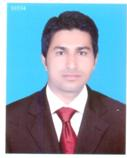 Lead Electrical EngineerCurrent Address: Dubai, UAEEmail: mubashar.382467@2freemail.com LEAD ELECTRICAL ENGINEERLead Electrical Engineer reporting to General Manager over Thirteen years of experience with a proven track record in progressively responsible positions, offering a unique combination of Project and Maintenance Management experience on a variety of Oil & Gas and Petrochemical Plants/Projects, including provision of Technical Support and Commissioning. Accomplished team leader adept at developing and guiding multicultural teams to deliver top performance, competently handle multiple assignments while maintaining the highest emphasis on quality and safety. Areas of expertise include:Engineering ManagementProject ManagementContract ManagementShutdown PlanningManagement of Spare PartsOPEX and CAPEX Planning Maintenance Reliability and troubleshootingFault DiagnosisExcellent management skills and a team player who constantly strives to improve performance through training and motivation of personnel. I am self-motivated, totally reliable and ambitious, and have a great knowledge of regulations and regulatory requirements within the refinery and petrochemical environments. Good working knowledge and understanding of relevant codes/standards including ANSI,ASME, IEEE, API, NEMA, NFPA, NACE, IEC and NEC. I can read and understand the drawings like P&ID, Isometrics, GA, cross sectional drawings, HV/MV single line diagrams, control wiring diagrams and other engineering drawingsRecently handle a successful brown field Butane injection project from basic engineering, designing, HAZOP study, EIA/RA study, procurement, Erection, commissioning and successful startup.Currently working on the design phase of butane injection project phase 2,gasoil loading skid, Gangway tower installation and interconnection of pipelines projects with the close by terminals owned by Star Energy Oil Tanking and multiple terminals of ENOC. PROFESSIONAL EXPERIENCELead Electrical EngineerGulf Refining Company (Puma Energy Company)                                 April 2015 to till dateRefinery and Oil storage terminalJebel Ali Free Zone, Dubai, U.A.E.Lead Electrical reporting to General Manager, Responsible for Terminal Maintenance (Electrical, Instrument and Mechanical), Planning, and for ongoing projects from design phase to construction, commissioning and start up.Leading, managing, coaching and facilitating a multi-discipline maintenance team comprising Staff, crafts and contractors to provide an efficient, effective and economic maintenance service to ensure process plants and facilities on production units are suitable for safe and reliable operation to meet the business objectives.Supervision of ongoing projects from basic engineering, designing, HAZOP study, EIA/RA study, procurement, Erection, commissioning and start up.Responsible for overall Planning and maintenance activities in the Terminal.Responsible for projects activities from design phase, procurement, commissioning and startups.Shutdown Planning and execution.Computerized Maintenance management ( MAXIMO & Navision TAG)Ensuring integrity, reliability and availability of facilities to meet business needs.Support Routine Maintenance for the facilities in the area to deliver cost, duration, safety and quality targets.Responsible for the maintenance team that supports Tank Farm-1 &2 facilities which has Storage capacity 630,100 m3Provides technical advice on the condition and integrity of plant equipment, support reliability teams to ensure sustainable improvement to asset performance and integrity and implement strategies for improvement of maintenance effectiveness and cost levels.Responsible for the preparation and execution of annual maintenance budget (CAPEX & OPEX).Select, coach and develop staff with the aim to identify and close knowledge/skill gaps.Ensure quality of execution and to avoid / minimize repeat failures and reworks in maintenanceGiving HSSE matters high profile to create a safe and healthy working environment for staff and contractors and ensure compliance with HSSE MS, legislation, ISO9001, ISO14001 and OSHAS 18001 requirements.Electrical EngineerGulf Refining Company (Puma Energy Company)                                 March 2013 to March 2015Refinery and oil storage terminalJebel Ali Free Zone, Dubai, U.A.E.Reporting to the Maintenance Manager, my main responsibilities and expertise were described as below,Supervision of ongoing projects from basic engineering, designing, HAZOP study, EIA/RA study, procurement, Erection, commissioning and start up.Follow the permit to work (PTW) system to carry out the maintenance jobs.Assured the safety of personnel and equipment through compliance with Health, Safety & Environment regulations and maintained the attitude that all accidents are preventable.  Involved in risk assessment study and tool box talks for the maintenance works.Hand on working experience of troubleshooting and maintenance on ENRAF levelGauges, ROTORK motorized valves.Hand on working experience of troubleshooting and maintenance on SIMATIC S7-400, S7-300, HIMA H51 PLC, Allen Bradley Micro LOGIX 1500 through logic as well as from hardware.Hand on working experience of troubleshooting and maintenance on Fire alarm, Foam system, gas detection system, deluge valve system and mainly on ESD system. Hand on working experience on electrical equipment’s like UPS, Battery banks, Breakers,LV/MV Switchgears, Protection relays and control panels.Hand on working experience of troubleshooting and maintenance of equipments like centrifugal loading pumps, positive displacement pumps and mechanical valves, actuators, screw compressors.Hand on working experience of troubleshooting and maintenance Jetty facilities like loading arms and mooring hooks.Hand on working experience of troubleshooting and maintenance of Cathodic protection system of underground pipelines.Hand on working experience of troubleshooting and maintenance on AC & DC drives of ABB ACS 800, DCS800.Involved in erection and commissioning of the drives and control the drives though different type of communication like PROFIBUS, FIBRE Optic and hardwired.Preparation and implementation of OPEX and CAPEX budgets.Preparing, pre engineering and scheduling of minor/major shutdowns.Drawings, specifications, SLD, P&ID etc.Prepare the monthly KPI report mentioning the work order statistics with manpower usage.Daily meeting with operations department to ensure the smooth run of the plant, discuss the priority of the jobs and to update them accordingly.Make purchase requisitions for the materials and manage maintenance related warehouse inventory. Preparing the FMEA reports from the CMMS system to increase the efficiency and performance of the equipment.            Electrical & Instrument Engineer            41MW Steam Turbine, 200TPH Boiler, Packages Limited,             Feb 2012 to Feb 2013	                                                                Punjab, Pakistan.Reporting to the Maintenance Manager, my main responsibilities and expertise were given as below,Overall responsible of maintenance activities, including routine, preventive and predictive maintenance. Ensured that the required maintenance work was resourced and completed in accordance with job schedules, agreed practices, planned periods and safety policies.Prepare daily/weekly maintenance schedules for Electrical and Instrument jobs by keeping view of priority and manpower availability.Keep tracking the work orders in the system and continuously monitor the backlog.Close the work orders on timely basis with appropriate failure reports.Hand on working experience of troubleshooting and maintenance of Plant control loops & interlocking, protections of Steam, gas turbines and motors starters though hardwiring.Maintaining the backups of running programs. Hand on working experience of troubleshooting and maintenance on DCS (ABB industrial IT AC800M DCS system) through logic as well as from the hardware.Testing & commissioning of all motor from DCSHand on working experience of troubleshooting and maintenance on hardwired motor starters.                 Electrical &Instrument Supervisor              41MW Steam Turbine, 200TPH Boiler Packages Limited,     Jan 2004 to Jan 2012	                                                                            Punjab, Pakistan. Reporting to the E&I In charge, my main responsibilities were as given below,Responsible for all maintenance activities on the plant.Project Management.Responsible for erection and commissioning of new plants.Co-ordination with various contractors and worked with different foreign experts. Commissioning of 41MW self-excited generator (Siemens SGEN)Development of generator protection (Differential protection system) using 7UM62 Siprotech relay.Development of Synchro Check using 7VE61 Sipro tech relay.Designing of DCS Drawings.Commissioning of Steam Turbine (SIEMENS SST300).Functional & Loop Testing.Safety Control of 200TPH using HIMA PLC.Over current relay settings ( Siprotech 7SJ602).Writing Process & Functional Descriptions of different areas.Translation of Logic functional blocks.Maintenance of ABB DCS including modifications related to faults & Process requirement.VFD (ABB(ACS800), Danfoss (3000, 5000 series), Siemens(Master Drive), Mitsubishi )commissioning up to 500KWProcurement of all kind of field instrumentsImplementation of Process description on ABB DCS Complete automation of Chemical Feeding & other paper machine parts (CBM (Control Builder Module), PPA (Process Portal A for HMI)).PneumaticControllers,ElectronicControllers,I/P&P/IConverters,TemperatureSensors,Regulators,Switches&Gauges(pressure, flow, level and temperature ),photo cell  amplifiers , analyzers ,loop calibrators ,HART communicator, PLC & DCS.  Hand on working experience on UPS, Battery charger system, battery banks, LV/MV switchgears and capacitor banks.Experience in designing of medium voltage switchgears        TRAININGSISO 9001-2015, ISO 14001-2015, OSHAS 18001, By DNV-GL DubaiAdvance instrumentation and control, By Endress+Hauser in Switzerland & GermanyAsset integrity, Reliability and Maintainability, By Bilfinger Tebodin, Dubai Advance Mechanical Seals By John Crane, DubaiEHS and usage of PPE, By Puma Energy DubaiHeat stress Management, By Puma Energy DubaiHot work, Confined space entry and cold work permits, By Puma Energy DubaiFire fighting, By Puma Energy DubaiFirst Aid, By Jebel Ali International Hospital CEDARS DubaiABB DCS system (AC800M), By ABB PakistanEnhancement of supervisory skills, By Packages PakistanPROFESSIONAL QUALIFICATIONPERSONAL INFORMATION          Date of birth:		          20-08-1984          Marital Status:                 Married and one child          Nationality:                       Pakistani          Driving license:                 UAE driving license          Religion:                            Islamcomputer knowledge       MAXIMO,NAVISION TAG ,SAP,AUTOCAD,VISIO, MS PROJECT,MS POWER POINT,MS EXCEL,MS WORDLANGUAGE SKILLS      English (university, job), Urdu (National),QUALIFICATIONINSTITUTEYEARDIVISIONB-Tech(Hons)ElectronicsThe  of  ,2007-20111stDAE(Electrical)GCT Raiwind Road Lahore.2000-20032ndMetricAlafateh model high school Kasur20001st